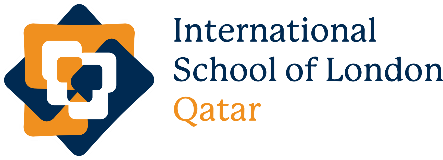 Parental Letter of Interest Form Dear Parent, We have organised an overseas trip which is detailed below. Please complete the permission form and return it to school to indicate your interest in your son/daughter attending this overseas trip. Date of Event (Start and Finish): May 5-12, 2023Location of Event: VietnamPurpose of Event: Community Service, Action & Cultural ExplorationEvent Organiser: Ebru KublayEstimated Cost (trip cost & flight):Contact details of Event Organiser:   ekublay@islqatar.orgOther details (if required): Please complete the form below and return to school on Sunday, 5 March, 2023 at the latest. If you have any further questions, please contact the event organiser at ekublay@islqatar.org…………………………………………………………………………………………………………………………………………………………Event name and date:  Vietnam Service Trip – May 5-12, 2023Name of Student: ____________________________________ Class: ____________I give my permission for the above-named student to attend the trip outlined above. At this point this form is to indicate a strong level of interest only. It is not binding in any form. Signed:	_________________________________ Name of Parent: ___________________________ Date: ___________Any medical condition that may influence this trip:  Emergency contact number (s):  Flight Trip Total Estimated Cost4130 QAR per person20-25 ppl: 4620 QAR26-29 ppl: 4480 QAR30 & more ppl: 4300 QAR20-25 ppl: 8750 QAR26-29 ppl: 8610 QAR30& more ppl: 8430 QAR